ПОЯСНИТЕЛЬНАЯ ЗАПИСКАк проекту решения Думы Ханты-Мансийского района«О внесении изменений в решение Думы Ханты-Мансийского района от 17.03.2017 № 113 «О Порядке назначения, перерасчета и выплаты пенсии за выслугу лет лицам, замещавшим муниципальные должности на постоянной основе и должности муниципальной службы в органах местного самоуправления Ханты-Мансийского района»Данный проект внесен на рассмотрение в целях приведения муниципальных правовых актов в соответствие с действующим законодательством Российской Федерации, на основании федеральных законов от 15.12.2001 № 166-ФЗ «О государственном пенсионном обеспечении в Российской Федерации», от 02.03.2007 № 25-ФЗ 
«О муниципальной службе в Российской Федерации», постановлений Правительства Ханты-Мансийского автономного округа – Югры 
от 24.02.2012 № 77-п «О Порядке индексации пенсии за выслугу лет лицам, замещавшим государственные должности Ханты-Мансийского автономного округа – Югры, и лицам, замещавшим должности государственной гражданской службы Ханты-Мансийского автономного округа – Югры», от 21.12.2018 № 475-п «Об увеличении фондов оплаты труда государственных учреждений Ханты-Мансийского автономного округа – Югры».В целях принятия правового акта об индексации пенсии за выслугу лет лицам, замещавшим муниципальные должности на постоянной основе и должности муниципальной службы в органах местного самоуправления Ханты-Мансийского района, которым пенсия за выслугу лет установлена до 1 января 2018 года с применением коэффициента 1,02 необходимо 
на местном уровне закрепить порядок индексации размера пенсии 
за выслугу лет лицам, замещавшим муниципальные должности 
на постоянной основе и должности муниципальной службы в органах местного самоуправления Ханты-Мансийского района.Порядок индексации разработан аналогично постановлению Правительства Ханты-Мансийского автономного округа – Югры 
от 24.02.2012 № 77-п «О Порядке индексации пенсии за выслугу лет лицам, замещавшим государственные должности Ханты-Мансийского автономного округа – Югры, и лицам, замещавшим должности государственной гражданской службы Ханты-Мансийского автономного округа – Югры».Размер дополнительного финансирования на доплаты к пенсии 
за выслугу лет, лицам, замещающим должности муниципальной службы муниципального образования Ханты-Мансийский район, составит 
(с применением коэффициента 1,02):перерасчет за 2018 год – 122 435, 00 руб.Принимая во внимание Распоряжение Правительства ХМАО - Югры от 13.07.2018 № 367-рп «Об индексации пенсии за выслугу лет лицам, замещавшим государственные должности Ханты-Мансийского автономного округа – Югры, и лицам, замещавшим должности государственной гражданской службы Ханты-Мансийского автономного округа – Югры» проект распространяет свое действие на правоотношения, возникшие с 01.01.2018.Глава Ханты-Мансийского района                                               К.Р.МинулинИсполнитель:начальник управления организационного и правового обеспечения деятельности  МКУ ХМР «Комитет по культуре, спорту и социальной политике»Куклина Наталья Михайловна,тел. 8 (3467) 38-82-09 (доб. 701) 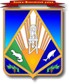 Муниципальное образованиеХанты-Мансийского автономного округа – ЮгрыХанты-Мансийский районАДМИНИСТРАЦИЯХАНТЫ-МАНСИЙСКОГО РАЙОНАул. Гагарина, 214, г. Ханты-Мансийск,Ханты-Мансийский автономный округ  – Югра (Тюменская обл.), 628002тел.: (3467) 35-28-00факс: (3467) 35-28-09E-mail:office@hmrn.ruhttp:www.hmrn.ru[Номер документа][Дата документа]